МИНИСТЕРСТВО ПРОСВЕЩЕНИЯ РОССИЙСКОЙ ФЕДЕРАЦИИФЕДЕРАЛЬНОЕ ГОСУДАРСТВЕННОЕ БЮДЖЕТНОЕ ОБРАЗОВАТЕЛЬНОЕ УЧРЕЖДЕНИЕ ВЫСШЕГО ОБРАЗОВАНИЯ«РОССИЙСКИЙ ГОСУДАРСТВЕННЫЙ ПЕДАГОГИЧЕСКИЙ УНИВЕРСИТЕТ им. А. И. ГЕРЦЕНА»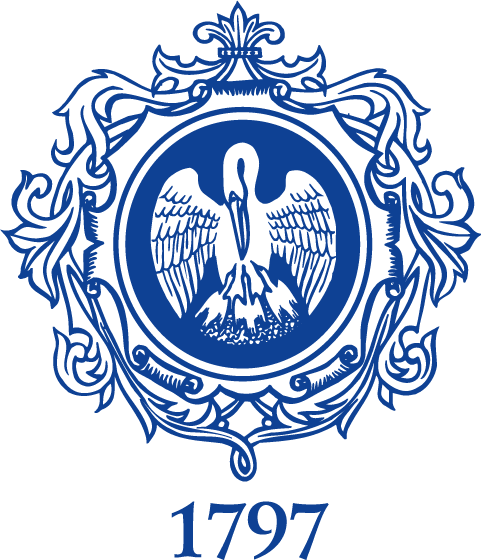 Выпускная квалификационная работана тему«Название (тема) выпускной квалификационной работы»Обучающегося 4 курса очной формы обучениянаправление подготовки:44.03.01 Педагогическое образованиенаправленность (профиль):Физическое образованиеФ. И. О. (в родительном падеже)Руководитель выпускной квалификационной работы:Ученая степень, ученое звание, должностьФ. И. О. (в именительном падеже)Санкт-Петербург2021